Til 									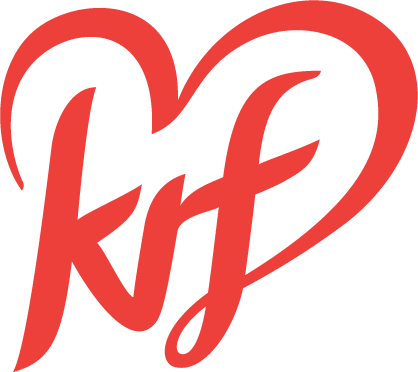 Lokallagene i Viken KrFFylkestingsgruppenFylkesstyretKrF KvinnerKrFUViken KrFs æresmedlemmerInnkalling til Fylkesårsmøte i Viken KrF 2023Fylkesstyret innkaller til fylkesårsmøte i Viken KrF.Tidspunkt: Lørdag 18. mars kl 11.00. (Registrering fra kl 10.30)Sted: Henie Onstad Kunstsenter, Sonja Henies vei 31 Høvik. 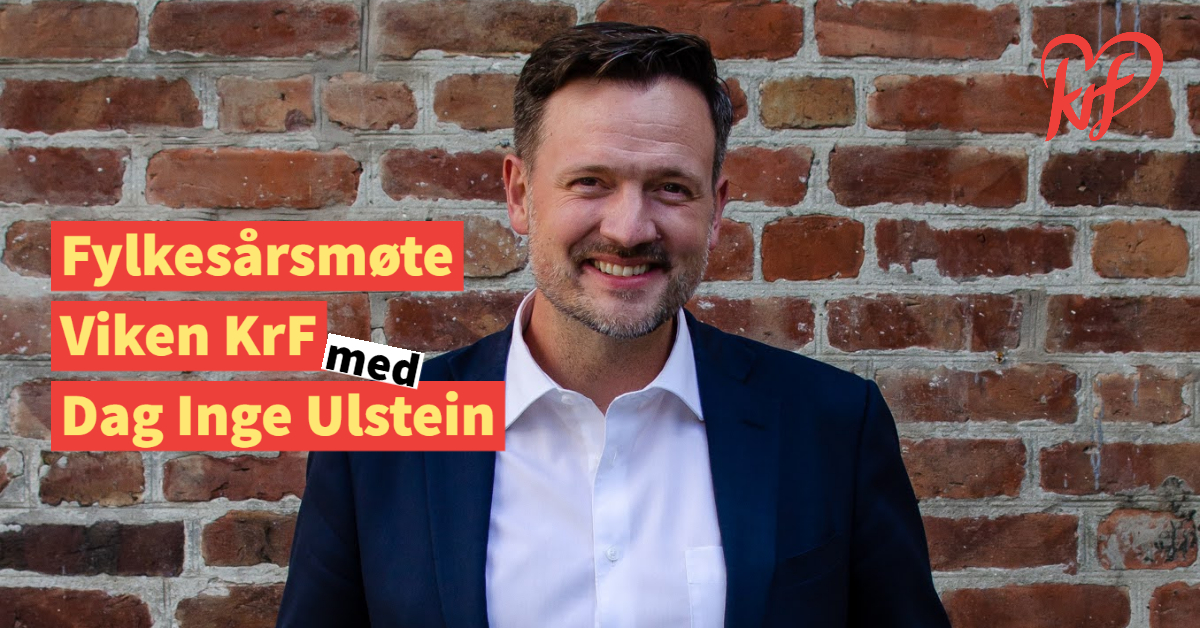 Program: 10.30  Registrering og kaffe11.00  Årsmøtetale ved Dag Inge Ulstein12.15  Årsmøtesaker13.00  Lunsj14.00  Årsmøtesaker14.30  Stiftelsesårsmøter Akershus KrF, Buskerud KrF og Østfold KrF16.30  AvslutningSaksliste Fylkesårsmøte Viken KrF 2023Sak ÅM 01/23 	Konstituering Sak ÅM 02/23 	ÅrsmeldingerSak ÅM 03/23 	RegnskapSak ÅM 04/23		ResolusjonerSak ÅM 05/23		Oppløsning av Viken KrFPraktisk informasjonFylkesårsmøtet avholdes på Henie Onstad Kunstsenter på Høvik. Kunstsenteret har romslig parkeringsplass. Det serveres kaffe og havrekjeks ved ankomst, samt enkel varm lunsj. I forlengelse av fylkesårsmøtet vil det avholdes stiftelsesmøter for nye Akershus KrF, Buskerud KrF og Østfold KrF. PåmeldingÅrsmøtet er åpent for alle medlemmer som ønsker å delta som tilhørere. Kun valgte delegater har tale- og stemmerett.Lokallagene, KrF Kvinner og KrFU melder på sine delegater ved å fylle ut fullmaktsskjema via denne linken: https://forms.office.com/e/h5eycinFiUVi mottar ikke fullmaktsskjema på papir eller epost, kun via linken.Andre tilhørere melder seg på som privatpersoner via denne linken: https://forms.office.com/e/NYnAna4y10Æresmedlemmer og varaer som ønsker å delta selv om de ikke møter som delegat, bruker samme påmeldingsskjema som tilhørere.Påmeldingsfrist: 09.marsDeltakeravgiftÅrsmøtet koster 500kr pr person, som faktureres i etterkant. Delegater får deltakeravgiften dekket av det lokallaget/organet man er delegat for.SakspapirerSakspapirer legges ut fortløpende her: https://krf.no/fylkeslag/viken-krf/fylkesarsmote/Forslag til resolusjoner: Forslag til resolusjoner må sendes resolusjonskomiteen på epost vik@krf.no innen 3.mars. Hvert lokallag eller organ kan sende inn inntil ett resolusjonsforslag. Delegater: I følge vedtektene for Viken KrF § 5 består fylkesårsmøtet av:1) fylkesstyrets medlemmer2) fylkestingsgruppen3) representanter fra lokallagene etter følgende fordeling:lokallag med 1 - 50 medlemmer:2 representantlokallag med 51 - 100 medlemmer: 3 representanterlokallag med 101 - 200 medlemmer: 4 representanterog videre 1 representant for hvert påbegynt 100 medlemmer4) fem representanter fra Kristelig Folkepartis Kvinners fylkeslag5) fem representanter fra Kristelig Folkepartis Ungdoms fylkeslag6) stortingsrepresentant(er) fra fylketKrFs æresmedlemmer, statsråder, statssekretærer, politiske rådgivere fra fylket og fylkessekretæren deltar i møtet med tale- og forslagsrett.Se vedlagt oversikt over hvor mange delegater dette gir hvert enkelt lokallag. Vikens vedtekter legges til grunn for delegatberegning og andre spørsmål knyttet til de nye fylkenes stiftelsesårsmøter. Vedtektene må forstås slik at det er Vikens fylkesstyremedlemmer og medlemmer av Vikens fylkestingsgruppe som er bosatt i valgkretsen som har rettigheter i det aktuelle stiftelsesmøtet. KrF Kvinner og KrFU sine 5 delegater til oppløsningsmøtet fordeler seg til stiftelsesmøtene for den valgkretsen de er bosatt i.  Hjertelig velkommen til årsmøte!Britt Egeland Gulbrandsen						Kasy B. GalgaloFylkesleder								Fylkessekretær